Куратор – это не человек, который наблюдает, контролирует, оценивает, наказывает. Он должен находится в постоянном диалоге со студенческой группой и с каждым студентом в отдельности, ему необходимо не просто знать о жизненных трудностях студентов, но и быть готовым отреагировать на любую жизненную ситуацию.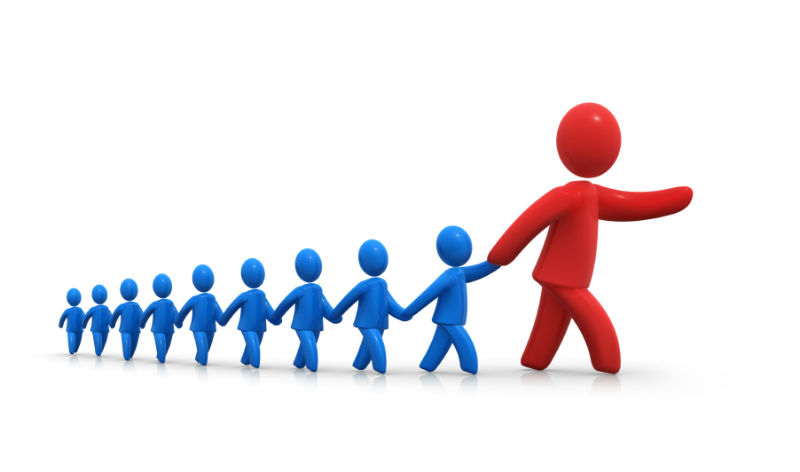 ПОЛЕЗНЫЕ ЗАМЕТКИ ДЛЯ РАБОТЫ С ПЕРВОКУРСНИКАМИ1.Создать у студентов адекватное представление о выбранной профессии, осознание общественной значимости профессии и формирование положительного отношения к ней.2.На первых занятиях ознакомить студентов с системой обучения в колледже, специфике обучения, её отличиях от школьной. Довести до каждого студента понятие дисциплины.3.Убедить студентов начать жизнь «с чистого листа», «найти свое место под солнцем», завоевать авторитет и уважение первокурсников.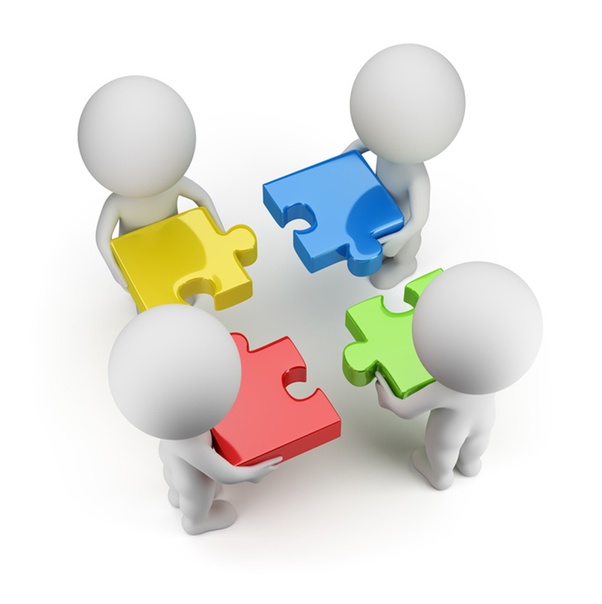 4. Изучив студента по документам, найти ответственное занятие для каждого студента, где раскроются его способности и которое он будет выполнять с удовольствием. 5. Для успешной адаптации постарайтесь обеспечить возможность студентам занять достойное место в коллективе (через поручения, поощрение малейших успехов, поиск и развитие способностей). Проявляйте и подтверждайте свое доверие к студенту, доверив ответственное поручение или выступление от лица коллектива.6.Выявить студентов, нуждающихся в психологической помощи, довести до сведения психолога, совместно с психологом составить план проведения индивидуальных консультаций и групповых тренингов.7.В учебные программы детей с ограниченными возможностями здоровья включить программу социальной адаптации подростков.8. Вовлечь студентов в общественную жизнь колледжа, в работу по самоуправлению.9.Проводить совместные мероприятия в группе во внеурочное время, нацеленные на сплочение группы, создание комфортной психологической среды в студенческом коллективе и облегчение, таким образом, процесса адаптации студентов к новым для них социальным условиям.10. Уделять внимание беседам о нравственности, самовоспитании, организации режима дня, профилактике заболеваний.11. Учитывать индивидуальный подход к студенту при опросе с учетом психологических и возрастных особенностей.12. Не сравнивать между собой студентов, хвалить их за успехи и достижения. Подход к анализу поведения подростков не должен носить оценочный характер, нужно находить положительные, отрицательные моменты поступков и предлагать альтернативные способы поведения.13. Используйте способы воздействия на мотивационную сферу студента: проблемное обучение (самоанализ покажет студенту эффективность его деятельности и поможет самостоятельно выявить свои сильные и слабые стороны по предмету).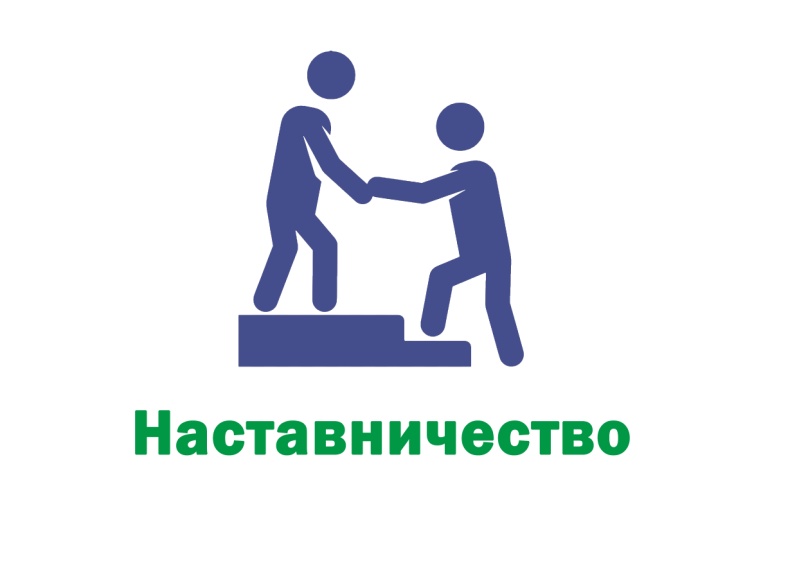 В кураторской работе не должно быть формального подхода, за этой работой стоит не столько адаптационный аспект студенческой группы, студента, сколько успешность личности будущего отраслевого специалиста и в глобальном смысле - это является основой становления высокопрофессиональных кадров для отраслей промышленности России. 